EDITAL DE CONVOCAÇÃO CMDCA Nº. 01/2018 Convoca Fórum de Eleição dos representantes da Sociedade Civil para Compor o Conselho Municipal dos Direitos da Criança e do Adolescente de Colombo – Biênio 2017/2019.O Conselho Municipal dos Direitos da Criança e do adolescente de Colombo – PR, no uso de suas atribuições legais conferidas pela Lei Municipal nº 1224 de 09 de agosto de 2011 e em consonância com a Lei Federal nº 8069 de 13 de julho de 1990, CONVOCA os representantes das entidades não governamentais de atendimento, promoção e de defesa dos direitos da criança e do adolescente, com abrangência municipal, para participarem do Fórum da Sociedade Civil, onde serão eleitos os representantes da sociedade civil para compor o CMDCA – Biênio 2017/2019.CAPÍTULO IDA ELEIÇÃOArt. 1º – A eleição dos representantes da sociedade civil que integrarão o Conselho Municipal dos Direitos da Criança e do Adolescente do Município de Colombo – PR, biênio 2017/2019, se dará através de Fórum de Eleição, que será realizado no dia 06/07/2018, às 09:00h no Mini Auditório da Regional do Maracanã.CAPÍTULO IIDOS ELEITORES Art. 2º – São eleitores aptos a participarem do Fórum de Eleição, os representantes de todas as Entidades e Organizações da sociedade civil de atendimento, promoção e de defesa dos direitos da criança e do adolescente, do Município de Colombo/PR.CAPÍTULO IIIDAS VAGAS Art. 3º – Poderão concorrer à eleição para compor o Conselho Municipal dos Direitos da Criança e do Adolescente– CMDCA, para o biênio 2017/2019, os representantes das Entidades e Organizações de atendimento, promoção e defesa dos direitos da criança e do adolescente, não governamentais, do município de Colombo, sendo 07 (sete) vagas, uma vaga por instituição.1º – Para cada vaga, corresponderá um membro titular e um membro suplente.  2º – Somente poderão concorrer às vagas as entidades que tenham cadastro aprovado pelo CMDCA há pelo menos 01(um) ano, e estejam devidamente representadas no dia do Fórum de Eleição.CAPÍTULO IVDOS DOCUMENTOS PARA INSCRIÇÃO DE ENTIDADES CANDIDATAS À ELEIÇÃOArt. 4º – A partir da data de publicação do presente Edital as entidades deverão comparecer até o dia 03/07/2018, das 08h00 hrs às 12h00 hrs e 13:00 hrs às 16:00hrs na Secretaria Executiva dos Conselhos, para efetuar o preenchimento da Ficha de Inscrição, portando a cópia dos seguintes documentos:I – Estatuto Social da Entidade; II – Ata de posse da atual diretoria; III – CNPJ; IV - Fotocópia da Carteira de Identidade e CPF dos representantes, titular e suplente, indicados pelas entidadesVI - Requerimento endereçado ao Conselho Municipal dos Direitos da Criança e do Adolescente de Colombo – CMDCA, assinado pelo Presidente da Entidade ou representante legalVII – Declaração de ElegibilidadeParágrafo único. Nenhum registro será admitido fora do período determinado pelo Conselho Municipal dos Direitos da Criança e do Adolescente de Colombo – CMDCA.CAPITULO VDOS VOTANTESArt. 5 Participarão do processo de votação e apuração em Assembléia Geral, as entidades habilitadas para concorrer e todas as demais entidades com inscrição válida no CMDCA na condição de votantes.Parágrafo único. Serão votadas as entidades e não seus representantes;CAPITULO VIDA REALIZAÇÃO DO FÓRUM DE ELEIÇÃOArt. 6º – O Fórum de Eleição dos Representantes da Sociedade Civil para compor o Conselho Municipal dos Direitos da Criança e do Adolescente será coordenado pelo CMDCA.Parágrafo Único: Será solicitado ao Ministério Público através de Ofício indicação de um representante que fiscalize o processo eleitoral junto com o Conselho Municipal dos Direitos da Criança e do Adolescente de Colombo – CMDCA.Art. 7º – A Secretaria Executiva do CMDCA deverá registrar em ata todos os procedimentos do Fórum de Eleição.Parágrafo Único: No local de votação será afixada lista contendo o nome das entidades candidatas.Art. 8° – Cada Entidade candidata terá 05 (cinco) minutos para apresentar sua Entidade e expor os motivos pelos quais pretende fazer parte do CMDCA.§ 1º – A ordem da apresentação das entidades se dará por meio de sorteio;§ 2º – As entidades podem abrir mão deste tempo se assim lhes convier.  Art. 9º – Após as apresentações das Entidades, os votantes se reunirão pelo prazo máximo de dez minutos, definirão um coordenador (a) para o trabalho e farão o processo de escolha dos representantes da sociedade civil para comporem o CMDCA no biênio 2017/2019. A Assembléia não obedecerá a quorum mínimo, sendo que o processo de votação e apuração acontecerá com o número de participantes presentesArt. 10º – Quando o número de Entidades concorrentes for igual ao número de vagas da Sociedade Civil, será eleito por simples aclamação.Art. 11º. Totalizados os votos, as entidades que obtiverem o maior número de votos, serão proclamadas para compor o Conselho Municipal dos Direitos da Criança e do Adolescente de Curitiba – CMDCA, para o biênio de 2017/2019.§ 1º Em caso de empate será considerada eleita a entidade com data de fundação mais antiga.§ 2º Na hipótese de ainda persistir o empate nos termos previstos no parágrafo anterior, far-se-á sorteio entre as entidades.§3º As entidades serão relacionadas em ordem decrescente   do número de votos obtidos.§ 4º As entidades que não estiverem entre as 07 (sete) primeiras que comporão o Conselho para o biênio 2017/2019, permanecerão listadas por ordem do número de votos e serão chamadas a compor o Conselho no caso de vacância, dentro desta ordem.Art. 12º – O coordenador escolhido apresentará aos presentes o nome dos representantes da sociedade civil que irão compor o CMDCA no biênio 2017/2019 definidas pelo grupo, sendo o resultado registrado em ata e assinado por todos os presentes.CAPÍTULO VIIDA PROCLAMAÇÃO DOS ELEITOSArt. 13º – O resultado final do Fórum de Eleição será divulgado em edital no Diário Oficial do Município de Colombo, no prazo de até 02 (dois) dias.CAPITULO VIIIDA POSSEArt. 14º – A posse dos novos membros do Conselho Municipal dos Direitos da Criança e do Adolescente dar-se-á pelo Prefeito Municipal, ou por quem o mesmo designar, após a divulgação dos nomes dos representantes eleitos.Art. 15º – Após a posse, os membros titulares do CMDCA elegem a Diretoria do Conselho.CAPÍTULO IVDAS DISPOSIÇÕES FINAISArt. 16º – A função de membro de Conselho é considerada de interesse público relevante e não remunerado.Art. 17º – Em caso de omissão deste Edital, as questões serão resolvidas pelo CMDCA, sem prejuízo de edição de novos editais e resoluções por parte do CMDCA de Colombo/PR.Art. 18º. Esta resolução entra em vigor na data de sua publicação.Capítulo VCRONOGRAMAColombo, 06 de junho de 2018. Rosimeri AraujoPresidente CMDCAEdital publicação1ª – 06/06/20182ª -15/06/20183ª – 22/06/2018Entrega de documentosInício – 06/06/2018Final – 03/07/2018Fórum de Eleição da Sociedade Civil06/07/2018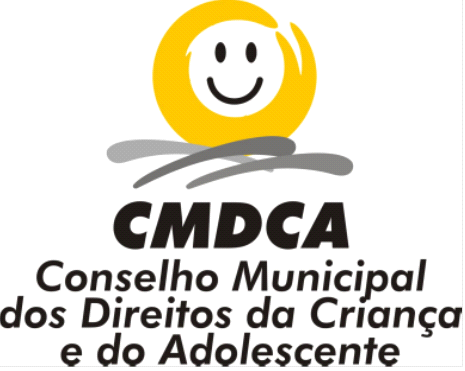 